关于举办河北建工学院大学生工程训练综合能力竞赛暨河北省第七届大学生工程训练综合能力竞赛选拔赛通  知根据我校工程训练综合能力竞赛组委会安排，河北建筑工程学院大学生工程训练综合能力竞赛暨河北省第七届大学生工程训练综合能力竞赛选拔赛定于 2020 年 12月5日举行。现将竞赛报名相关事项公布如下：1、比赛目的2021年河北省大学生工程训练综合能力竞赛由我校承办，为提升我校参赛水平，营造浓厚氛围，锻炼学生实践动手能力，特举办河北建筑工程学院第七届大学生工程训练综合能力竞赛，本次比赛由教务处主办，机械工程学院承办。2、比赛内容本次比赛共分5个赛项，分别是：项目1—势能驱动车I（环形S赛道）；项目2— 势能驱动车 II （8字S赛道）；项目3—智能物流搬运；项目4—智能垃圾分类；项目5—智能配送无人机。每个赛项的具体规则详见机械工程学院网站—“通知公告”或加入“工程训练大赛交流群（QQ：716809144）”文件。3、报名方式每个队由3名本科生组成，可自由组队，将纸质报名表（1个队1份）交至竞赛组委会办公室（机械楼305室），并将电子版发送至工程训练大赛交流群（QQ：716809144 ）。注意：（1）每位参赛队员只能参加一个项目，默认队员1为队长；每个队至少含1名二年级学生和1名三年级学生；4、报名截止日期：2020年10月10日。如需咨询，请与以下老师联系：13933756456任老师 ，13294051692马老师，15230346218冯老师 扫码加入“工程训练大赛交流群”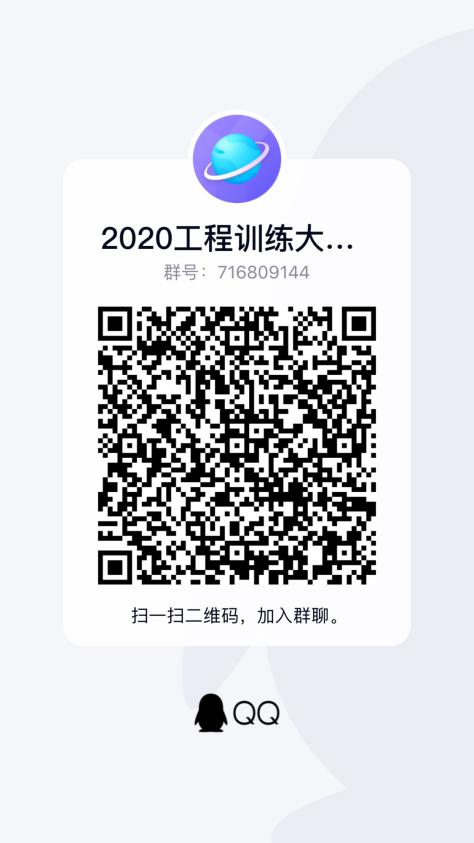 工程训练综合能力竞赛组委会河北建筑工程学院教务处机械工程学院2020 年 10 月06 日